PRIJAVNICA ZA POČITNIŠKO VARSTVO MLADINSKEGA KULTURNEGA CENTRA HIŠA MLADIH AJDOVŠČINA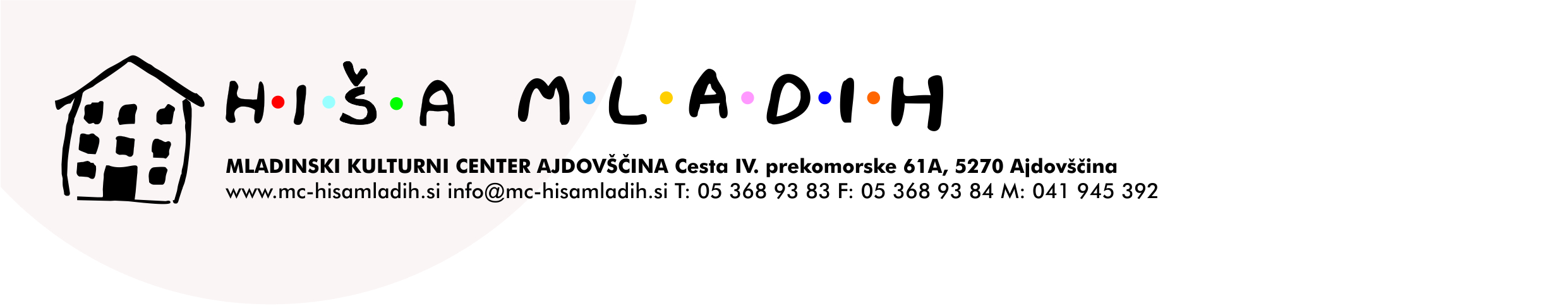 Ime in priimek otroka: __________________________________________Ime in priimek starša: __________________________________________Naslov in kraj bivanja: __________________________________________Kontaktna številka: _____________________e-naslov: ___________________________Starost otroka: ________________Rojstni datum otroka: __________________________Termini počitniškega varstva (obkrožite):29. 6. - 3. 7. 20206. 7. - 10. 7. 202017. 8. - 21. 8. 202024. 8. - 28. 8. 2020Cena tedenskega varstva znaša 25 EUR, s kosilom 50 EUR. V primeru, da vpisujete dva ali več sorojencev znaša varstvo za drugega otroka 15 EUR. Kosilo (5 EUR/dan):DANEČas prihoda: ___________ in odhod iz počitniškega varstva___________.Morebitne zdravstvene posebnosti otroka: _________________________________________________________________________________________________________Vsi osebni podatki se zbirajo le z namenom izvajanja aktivnosti. S podpisom dovoljujem fotografiranje svojega otroka na aktivnostih za objavo fotografij na spletni strani Mladinskega kulturnega centra Hiša mladih in MDPM Ajdovščina in FB profilu.                                             Podpis starša: ___________________________________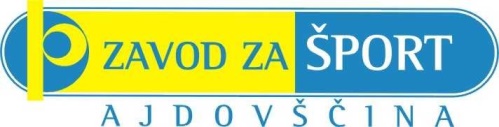 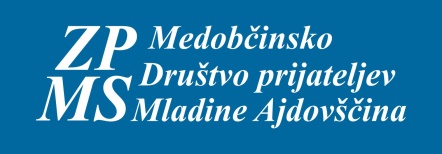 